ФНС напомнила, что малый бизнес может быть спокоен за свою категорию еще 2,5 года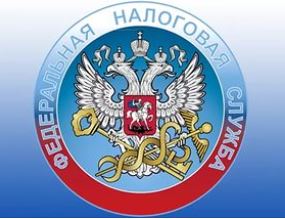 В письме от 16 февраля 2017 г. № ГД-4-14/2896@ ФНС напомнила, что в целях отнесения хозсубъектов к категории малого и среднего предпринимательства должны выполняться условия по среднесписочной численности работников за предшествующий календарный год и доходу, полученному от предпринимательской деятельности за предшествующий год.Единый реестр субъектов малого и среднего предпринимательства сформирован на основе сведений за предшествующий календарный год (2015 год).Категория субъекта в общем случае изменяется, если предельные значения выше или ниже установленных предельных значений в течение трех календарных лет подряд.При этом положения, касающиеся условий отнесения к субъектам малого и среднего предпринимательства по численности и доходу (а не по выручке, как раньше) вступили в силу с 1 января 2016 года (федеральный закон от 29 декабря 2015 г. № 408-ФЗ).Таким образом, впервые категория субъекта малого или среднего предпринимательства может быть изменена при формировании реестра 10 августа 2019 года по состоянию на 1 июля 2019 года в случае, если предельные значения выше или ниже установленных предельных значений течение трех календарных лет, следующих один за другим (2016-2018 годы).